Figura 1 – Descritores da pesquisa bibliográfica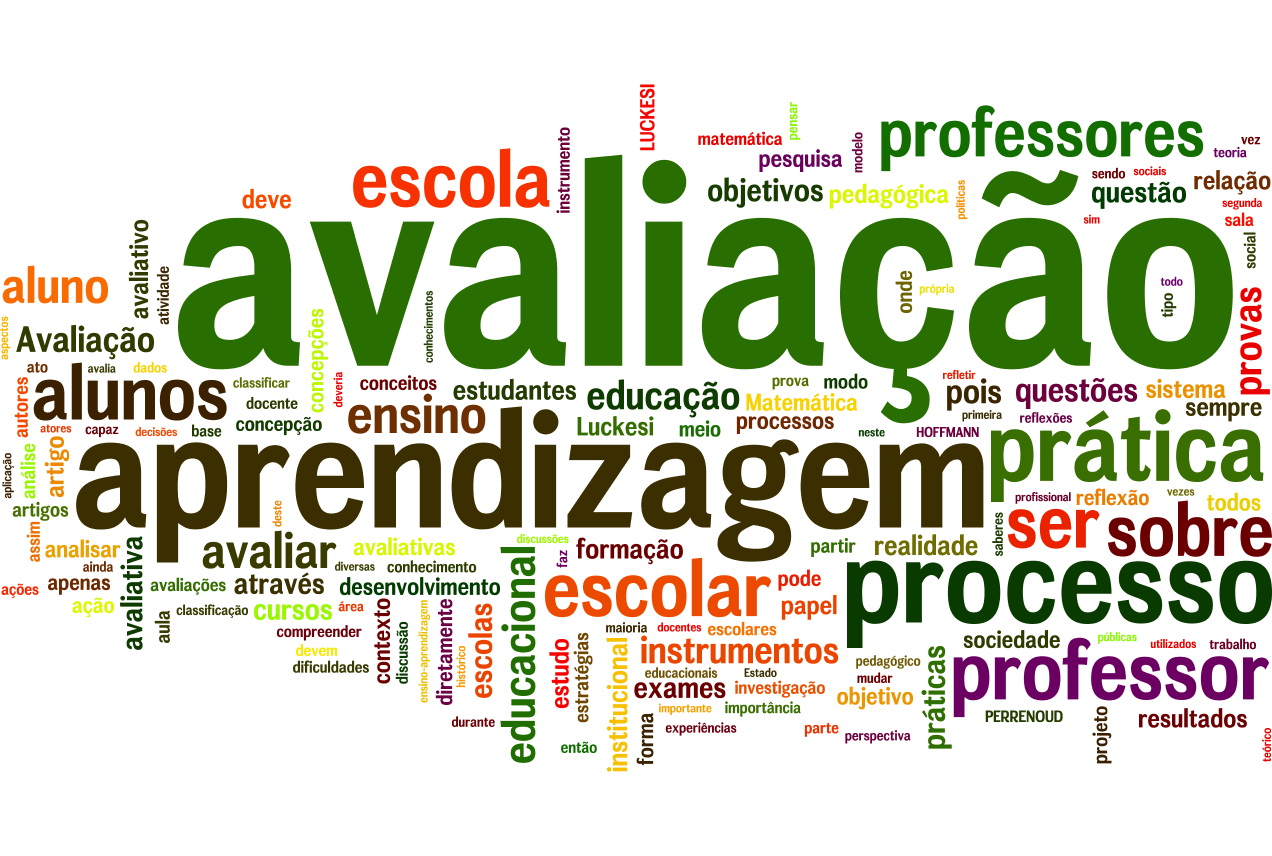 